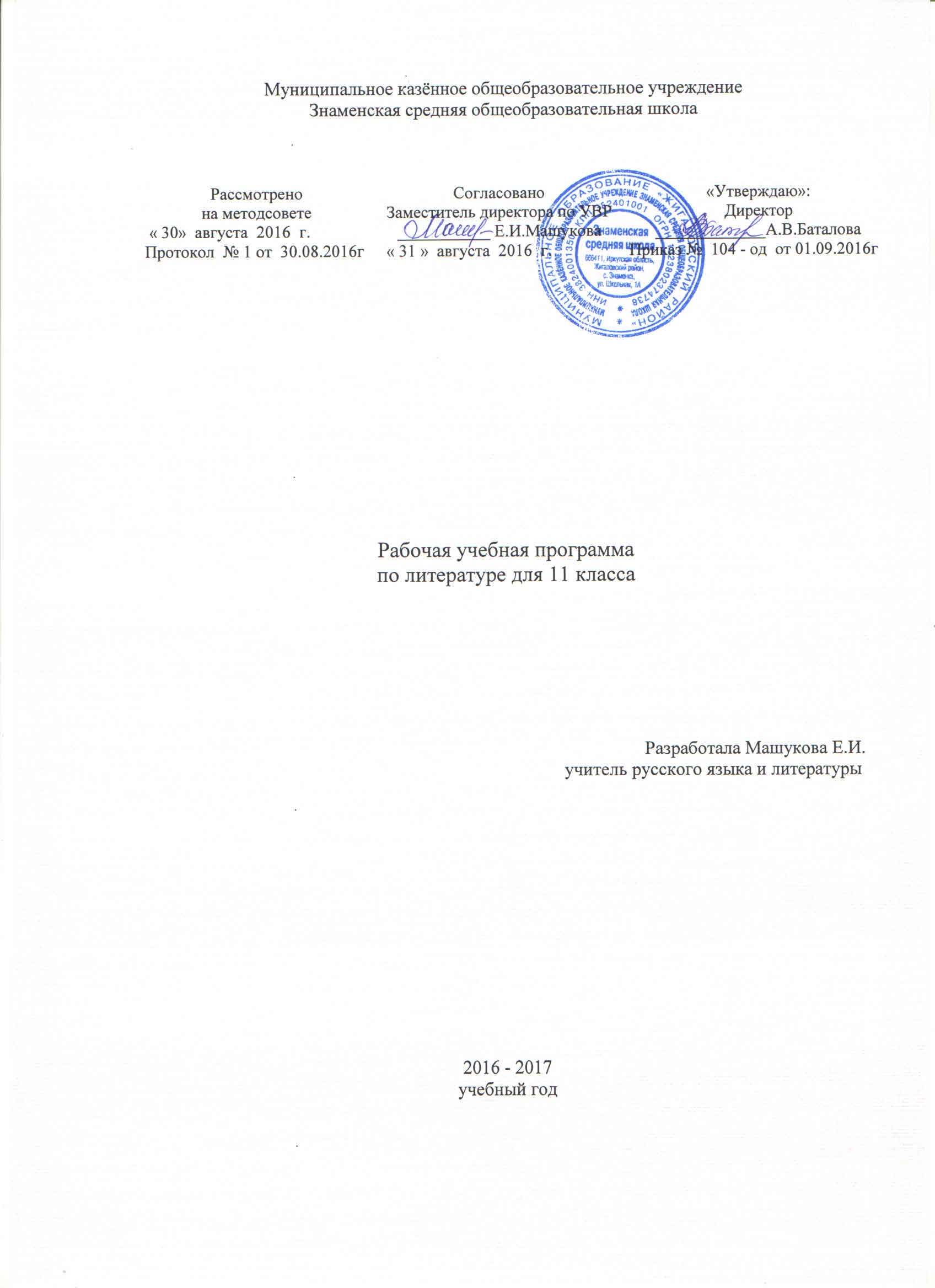 Рабочая учебная программапо информатике в  5 – 6  классахCоставила: учитель начальных классов	первой квалификационной категории Данилина В.П. 2016 – 2017учебный  годПояснительная записка.Рабочая программа по информатике   разработана в соответствии с ФГОС  и направлена на реализацию учебного предмета «Информатика и ИКТ».  За основу  рабочей программы взята программа для основной школы: 5-6 классы. /Л.Л. Босова, А.Ю. Босова. _ М.: БИНОМ. Лаборатория знаний, 2013 г. Программа рассчитана на 34 часа  в год. Программой предусмотрено проведение 18 практических работ. Программа построена так, что может использоваться как учениками, изучавшими информатику в начальной школе, так и служить «точкой входа» в предмет для школьников, приступающих к ее изучению впервые. Освоение данного курса вполне доступно для учащихся.Общие цели курсаМетодологической основой федеральных государственных образовательных стандартов является системно-деятельностный подход, в рамках которого реализуются современные стратегии обучения, предполагающие использование информационных и коммуникационных технологий (ИКТ) в процессе изучения всех предметов, во внеурочной и внешкольной деятельности на протяжении всего периода обучения в школе. Организация учебно-воспитательного процесса в современной информационно-образовательной среде является необходимым условием формирования информационной культуры современного школьника, достижения им ряда образовательных результатов,  прямо связанных с необходимостью использования информационных и коммуникационных технологий. Средства ИКТ не только обеспечивают образование с использованием той же технологии, которую учащиеся применяют для связи и развлечений вне школы (что важно само по себе с точки зрения социализации учащихся в современном информационном обществе), но и создают условия для индивидуализации учебного процесса, повышения его эффективности и результативности. На протяжении всего периода существования школьного курса информатики преподавание этого предмета было тесно связано с информатизацией школьного образования: именно в рамках курса информатики школьники знакомились с теоретическими основами информационных технологий, овладевали практическими навыками использования средств ИКТ, которые потенциально могли применять при изучении других школьных предметов и в повседневной жизни.Изучение информатики и ИКТ направлено на достижение следующих целей:формирование общеучебных умений и способов интеллектуальной деятельности на основе методов информатики;формирование у учащихся навыков информационно-учебной деятельности на базе средств ИКТ для решения познавательных задач и саморазвития;усиление культурологической составляющей школьного образования;пропедевтика понятий базового курса школьной информатики;развитие познавательных, интеллектуальных и творческих способностей учащихся.В ходе обучения информатике по данной программе решаются следующие   задачи:показать учащимся роль информации и информационных процессов в их жизни и в окружающем мире; показать  роль  средств  информационных  и  коммуникационных  технологий  в информационной деятельности человека; включить  в  учебный  процесс  содержание,  направленное  на  формирование  у учащихся    основных  общеучебных  умений  информационно-логического  характера: анализ объектов и ситуаций;  синтез как составление целого из частей и самостоятельное достраивание  недостающих компонентов;  выбор  оснований  и  критериев  для  сравнения,  классификации  объектов;    обобщение  и  сравнение  данных;  подведение  под понятие, выведение следствий; установление причинно-следственных связей; построение логических цепочек рассуждений и т.д.; создать  условия  для  овладения  основными  универсальными  умениями информационного  характера:  постановка  и  формулирование  проблемы;  поиск  и выделение  необходимой  информации,  применение  методов  информационного  поиска; структурирование  и  визуализация  информации;  выбор  наиболее  эффективных  способов решения  задач  в  зависимости  от  конкретных  условий;  самостоятельное  создание  алгоритмов деятельности при решении проблем творческого и поискового характера; организовать  работу  в  виртуальных  лабораториях,  направленную  на  овладение первичными  навыками  исследовательской  деятельности,  получение  опыта  принятия решений и управления объектами с помощью составленных для них алгоритмов;организовать  компьютерный  практикум,  ориентированный  на:    формирование широкого спектра умений использования средств информационных и коммуникационных технологий  для  сбора,  хранения,  преобразования  и  передачи  различных  видов информации  (работа  с  текстом  и  графикой  в  среде  соответствующих  редакторов);  овладение  способами  и  методами  освоения  новых  инструментальных  средств; формирование  умений  и  навыков  самостоятельной  работы;  стремление  использовать полученные знания в процессе обучения другим предметам и в жизни;создать  условия  для    овладения  основами  продуктивного  взаимодействия  и сотрудничества  со  сверстниками  и  взрослыми:  умения  правильно,  четко  и  однозначно формулировать  мысль  в  понятной  собеседнику  форме;  умения  выступать  перед аудиторией, представляя ей результаты своей работы с помощью средств ИКТ.учащиеся  к  концу  начальной школы должны обладать ИКТ-компетентностью, достаточной для дальнейшего обучения. В основной школе, начиная с 5-го класса, они закрепляют полученные технические навыки  и  развивают  их  в  рамках  применения  при  изучении  всех  предметов. Планируемые результаты.Планируемые результаты освоения обучающимися основной образовательной программы основного общего образования уточняют и конкретизируют общее понимание личностных, метапредметных и предметных результатов как с позиции организации их достижения в образовательном процессе, так и с позиции оценки достижения этих результатов. Планируемые результаты сформулированы к каждому разделу учебной программы.Планируемые результаты, характеризующие систему учебных действий в отношении опорного учебного материала, размещены в рубрике «Выпускник научится …». Они показывают, какой уровень освоения опорного учебного материала ожидается от выпускника. Эти результаты потенциально достигаемы большинством учащихся и выносятся на итоговую оценку как задания базового уровня (исполнительская компетентность) или задания повышенного уровня (зона ближайшего развития).Планируемые результаты, характеризующие систему учебных действий в отношении знаний, умений, навыков, расширяющих и углубляющих опорную систему, размещены в рубрике «Выпускник получит возможность научиться …». Эти результаты достигаются отдельными мотивированными и способными учащимися; они не отрабатываются со всеми группами учащихся в повседневной практике, но могут включаться в материалы итогового контроля.Раздел 1. Информация вокруг насВыпускник научится:понимать и правильно применять на бытовом уровне понятий «информация», «информационный объект»;приводить примеры передачи, хранения и обработки информации в деятельности человека, в живой природе, обществе, технике;приводить примеры древних и современных информационных носителей;классифицировать информацию по способам её восприятия человеком, по формам представления на материальных носителях;кодировать и декодировать сообщения, используя простейшие коды;определять, информативно или нет некоторое сообщение, если известны способности конкретного субъекта к его восприятию.Выпускник получит возможность:сформировать представление об информации как одном из основных понятий современной науки, об информационных процессах и их роли в современном мире; сформировать представление о способах кодирования информации;преобразовывать информацию по заданным правилам и путём рассуждений;научиться решать логические задачи на установление взаимного соответствия с использованием таблиц;приводить примеры единичных и общих понятий, отношений между понятиями;для объектов окружающей действительности указывать их признаки — свойства, действия, поведение, состояния; называть отношения, связывающие данный объект с другими объектами;осуществлять деление заданного множества объектов на классы по заданному или самостоятельно выбранному признаку —   основанию классификации;приводить примеры материальных, нематериальных и смешанных систем;Раздел 2. Информационные технологииВыпускник научится:определять устройства компьютера (основные и подключаемые) и выполняемые ими функции;различать программное и аппаратное обеспечение компьютера;запускать на выполнение программу, работать с ней, закрывать программу;создавать, переименовывать, перемещать, копировать и удалять файлы;работать с основными элементами пользовательского интерфейса: использовать меню, обращаться за справкой, работать с окнами (изменять размеры и перемещать окна, реагировать на диалоговые окна);вводить информацию в компьютер с помощью клавиатуры и мыши;выполнять арифметические вычисления с помощью программы Калькулятор;применять текстовый редактор для набора, редактирования и форматирования простейших текстов на русском и иностранном языках; выделять, перемещать и удалять фрагменты текста; создавать тексты с повторяющимися фрагментами;использовать простые способы форматирования (выделение жирным шрифтом, курсивом, изменение величины шрифта) текстов;создавать и форматировать списки;создавать, форматировать и заполнять данными таблицы;создавать круговые и столбиковые диаграммы;применять простейший графический редактор для создания и редактирования  простых рисунков;использовать основные приёмы создания презентаций в редакторах презентаций;осуществлять поиск информации в сети Интернет с использованием простых запросов (по одному признаку);ориентироваться на интернет-сайтах (нажать указатель, вернуться, перейти на главную страницу);соблюдать требования к организации компьютерного рабочего места, требования безопасности и гигиены при работе со средствами ИКТ.Ученик получит возможность:овладеть приёмами квалифицированного клавиатурного письма;научиться систематизировать (упорядочивать) файлы и папки;сформировать представления об основных возможностях графического интерфейса и правилах организации индивидуального информационного пространства; расширить знания о назначении и функциях программного обеспечения компьютера; приобрести опыт решения задач из разных сфер человеческой деятельности с применение средств информационных технологий;создавать объемные текстовые документы, включающие списки, таблицы, диаграммы, рисунки;осуществлять орфографический контроль в текстовом документе с помощью средств текстового процессора;оформлять текст в соответствии с заданными требованиями к шрифту, его начертанию, размеру и цвету, к выравниванию текста;видоизменять готовые графические изображения с помощью средств графического редактора;научиться создавать сложные графические объекты с повторяющимися и /или преобразованными фрагментами;научиться создавать на заданную тему мультимедийную презентацию с гиперссылками, слайды которой содержат тексты, звуки, графические изображения; демонстрировать презентацию на экране компьютера или с помощью проектора;научиться работать с электронной почтой (регистрировать почтовый ящик и пересылать сообщения);научиться сохранять для индивидуального использования найденные в сети Интернет материалы;расширить представления об этических нормах работы с информационными объектами. Раздел 3. Информационное моделированиеВыпускник научится:понимать сущность понятий «модель», «информационная модель»;различать натурные и информационные модели, приводить их примеры; «читать» информационные модели (простые таблицы, круговые и столбиковые диаграммы, схемы и др.), встречающиеся в повседневной жизни;перекодировать информацию из одной пространственно-графической или знаково-символической формы в другую, в том числе использовать графическое представление (визуализацию) числовой информации;строить простые информационные модели объектов из различных предметных областей.Ученик получит возможность:сформировать начальные представления о о назначении и области применения моделей; о моделировании как методе научного познания; приводить примеры образных, знаковых и смешанных информационных моделей; познакомится с правилами построения табличных моделей, схем, графов, деревьев;выбирать форму представления данных (таблица, схема, график, диаграмма, граф, дерево) в соответствии с поставленной задачей.Раздел 4. АлгоритмикаВыпускник научится:понимать смысл понятия «алгоритм», приводить примеры алгоритмов;понимать термины «исполнитель», «формальный исполнитель», «среда исполнителя», «система команд исполнителя»; приводить примеры формальных и неформальных исполнителей;осуществлять управление имеющимся формальным исполнителем;понимать правила записи  и выполнения алгоритмов, содержащих алгоритмические конструкции «следование», «ветвление», «цикл»;подбирать алгоритмическую конструкцию, соответствующую заданной  ситуации;исполнять линейный алгоритм  для формального исполнителя с заданной системой команд;разрабатывать план действий для решения задач на переправы, переливания и пр.;Выпускник получит возможность:исполнять алгоритмы, содержащие  ветвления  и повторения, для формального исполнителя с заданной системой команд;по данному алгоритму определять, для решения какой задачи он предназначен;разрабатывать в среде формального исполнителя короткие алгоритмы, содержащие базовые алгоритмические конструкции и вспомогательные алгоритмы.Личностные, метапредметные и предметные результаты освоения учебного предметаЛичностные результатыналичие представлений об информации как важнейшем стратегическом ресурсе развития личности, государства, общества;  понимание роли информационных процессов в современном мире; владение  первичными  навыками  анализа  и  критичной  оценки  получаемой информации;  ответственное  отношение  к  информации  с  учетом  правовых  и  этических аспектов ее распространения;  развитие  чувства  личной  ответственности  за  качество  окружающей информационной среды; способность  увязать  учебное  содержание  с  собственным  жизненным  опытом, понять  значимость  подготовки  в  области  информатики  и  ИКТ  в  условиях развития информационного общества;  готовность  к  повышению  своего  образовательного  уровня  и  продолжению обучения с использованием средств и методов информатики и          ИКТ; способность  и  готовность  к  общению  и  сотрудничеству  со  сверстниками  и взрослыми  в  процессе  образовательной,  общественно-  полезной,  учебно-исследовательской, творческой деятельности; способность и готовность к принятию ценностей здорового образа жизни за счет знания  основных  гигиенических,  эргономических  и  технических  условий безопасной эксплуатации средств ИКТ. Метапредметные результатывладение  общепредметными  понятиями  «объект»,  «система»,  «модель», «информация», «обработка информации» и др.; владение  информационно-логическими  умениями:    определять  понятия, создавать  обобщения,  устанавливать  аналогии,  классифицировать, 
самостоятельно  выбирать  основания  и  критерии  для  классификации, устанавливать причинно-следственные связи, строить логическое рассуждение, умозаключение (индуктивное, дедуктивное и по аналогии) и делать выводы;владение  умениями  самостоятельно  планировать  пути  достижения  целей; соотносить  свои  действия  с  планируемыми  результатами,  осуществлять контроль  своей  деятельности,  определять  способы  действий  в  рамках предложенных  условий,  корректировать  свои  действия  в  соответствии  с изменяющейся ситуацией; оценивать правильность выполнения учебной задачи;   владение  основами  самоконтроля,  самооценки,  принятия  решений  и осуществления осознанного выбора в учебной и познавательной деятельности;  владение  основными  универсальными  умениями  информационного  характера: постановка  и  формулирование  проблемы;  поиск  и  выделение  необходимой информации, применение методов информационного поиска; структурирование и  визуализация информации;  выбор  наиболее  эффективных  способов  решения задач  в  зависимости  от  конкретных  условий;  владение  информационным  моделированием  как  основным  методом приобретения знаний: умение преобразовывать объект из чувственной формы в пространственно-графическую  или  знаково-символическую  модель;  умение строить  разнообразные  информационные  структуры  для  описания  объектов; умение  «читать»  таблицы,  графики,  диаграммы,  схемы  и  т.д.,  самостоятельно перекодировать  информацию  из  одной  знаковой  системы  в  другую;  умение выбирать форму представления информации в зависимости от стоящей задачи, проверять адекватность модели объекту и цели моделирования; ИКТ-компетентность  –  широкий  спектр  умений  и  навыков  использования средств  информационных  и  коммуникационных  технологий  для  сбора, хранения,  преобразования  и  передачи  различных  видов  информации,  навыки создания  личного  информационного  пространства  (обращение  с  устройствами ИКТ;  фиксация  изображений  и  звуков;  создание  письменных  сообщений; создание графических объектов; создание музыкальных и звуковых сообщений; создание, восприятие и использование гипермедиа сообщений; коммуникация и социальное взаимодействие; поиск и организация хранения информации; анализ информации).Предметные результатыформирование  информационной  культуры;  формирование представления  о  компьютере  как  универсальном  устройстве обработки информации;  развитие  основных  навыков  и  умений  использования компьютерных устройств;    формирование  представления  об  основных  изучаемых  понятиях:  информация, информационные технологии;    формирование умений формализации и структурирования информации, умения выбирать способ представления данных в соответствии с поставленной задачей —  таблицы,  схемы,  графики,  диаграммы,  с  использованием  соответствующих программных средств обработки данных;   формирование навыков и умений безопасного и целесообразного поведения при работе с компьютерными программами и в Интернете, умения соблюдать нормы информационной этики и права.Содержание программы 5-6 классИнформация вокруг нас (12 часов)Цели изучения курса информатики. Информация вокруг нас..Хранение информации. Память человека и память человечества. Носители информации.Передача информации. Источник, канал, приёмник. Примеры передачи информации. Электронная почта.Код, кодирование информации. Способы кодирования информации. Метод координат. Формы представления информации. Текст как форма представления информации. Табличная форма представления информации. Наглядные формы представления информации.Обработка информации. Разнообразие задач обработки информации. Изменение формы представления информации. Систематизация информации. Поиск информации. Получение новой информации. Преобразование информации по заданным правилам. Черные ящики. Преобразование информации путем рассуждений. Разработка плана действий и его запись. Задачи на переливания. Задачи на переправы.Информация и знания. Чувственное познание окружающего мира. Абстрактное мышление. Понятие как форма мышления.Компьютер  (7 часов)Компьютер – универсальная машина для работы с информацией. Техника безопасности и организация рабочего места.Основные устройства компьютера, в том числе устройства для ввода информации (текста, звука, изображения) в компьютер.Компьютерные объекты. Программы и документы. Файлы и папки. Основные правила именования файлов.Элементы пользовательского интерфейса: рабочий стол; панель задач. Мышь, указатель мыши, действия с мышью. Управление компьютером с помощью мыши. Компьютерные меню. Главное меню. Запуск программ. Окно программы и его компоненты. Диалоговые окна. Основные элементы управления, имеющиеся в диалоговых окнах.Ввод информации в память компьютера. Клавиатура. Группы клавиш. Основная позиция пальцев на клавиатуре.Подготовка текстов на компьютере (8 часов)Текстовый редактор. Правила ввода текста. Слово, предложение, абзац. Приёмы редактирования (вставка, удаление и замена символов). Фрагмент. Перемещение и удаление фрагментов. Буфер обмена. Копирование фрагментов.Проверка правописания, расстановка переносов. Форматирование символов (шрифт, размер, начертание, цвет). Форматирование абзацев (выравнивание, отступ первой строки, междустрочный интервал и др.). Создание и форматирование списков.Вставка в документ таблицы, ее форматирование и заполнение данными.Компьютерная графика  (6 часов)Компьютерная графика. Простейший графический редактор.  Инструменты графического редактора. Инструменты создания простейших графических объектов. Исправление ошибок и внесение изменений. Работа с фрагментами: удаление, перемещение, копирование.  Преобразование фрагментов.Устройства ввода графической информацииСоздание мультимедийных объектов (7 часов)Мультимедийная презентация. Описание последовательно развивающихся событий (сюжет). Анимация. Возможности настройки анимации в редакторе презентаций. Создание эффекта движения с помощью смены последовательности рисунков. Объекты и системы (8 часов)Объекты и их имена. Признаки объектов: свойства, действия, поведение, состояния. Отношения объектов. Разновидности объектов и их классификация. Состав объектов. Системы объектов. Система и окружающая среда. Персональный компьютер как система. Файловая система. Операционная система.Информационные модели (10 часов)Модели объектов и их назначение. Информационные модели. Словесные информационные модели. Простейшие математические модели. Табличные информационные модели. Структура и правила оформления таблицы. Простые таблицы. Табличное решение логических задач.Вычислительные таблицы. Графики и диаграммы. Наглядное представление о соотношении величин. Визуализация многорядных данных.Многообразие схем. Информационные модели на графах. Деревья.Алгоритмика (10 часов)Понятие исполнителя. Неформальные и формальные исполнители. Учебные исполнители (Черепаха, Кузнечик, Водолей и др.) как примеры формальных исполнителей. Их назначение, среда, режим работы, система команд. Управление исполнителями с помощью команд и их последовательностей.Что такое алгоритм.  Различные формы записи алгоритмов (нумерованный список, таблица, блок-схема). Примеры линейных алгоритмов, алгоритмов с ветвлениями и повторениями (в повседневной жизни, в литературных произведениях, на уроках математики и т.д.).Составление алгоритмов (линейных, с ветвлениями и циклами) для управления исполнителями Чертёжник, Водолей и др.Тематическое планирование с определением основных видов учебной деятельностиРаспределение учебных часов по разделам программыПеречень контрольно-оценочных работ  в 5 классе Перечень контрольно-оценочных работ в 6 классе по информатикеРезультаты освоения курса информатики:приводить  примеры передачи,  хранения  и обработки  информации  в деятельности  человека,  в живой  природе, обществе, технике;   приводить  примеры информационных носителей;   классифицировать информацию по способам еѐ восприятия человеком, по формам представления на  материальных носителях;   разрабатывать  план действий  для  решения задач;определять  технические средства,  с  помощью которых  может  быть реализован  ввод информации  (текста, звука,  изображения)  в компьютер.соотносить  этапы  (ввод, редактирование, форматирование) создания  текстового документа и возможности тестового  процессора  по их реализации;   определять  инструменты текстового  редактора  для выполнения  базовых операций  по  созданию текстовых документов;выделять  в  сложных графических  объектах простые  (графические примитивы);    планировать  работу  по конструированию сложных  графических объектов из простых;   определять  инструменты графического  редактора для  выполнения  базовых операций  по  созданию изображений;планировать последовательность событий  на  заданную тему;   подбирать иллюстративный материал, соответствующий замыслу  создаваемого мультимедийного объекта;Практическая деятельность:выбирать  и  запускать нужную программу;   работать  с  основными элементами пользовательского интерфейса: использовать меню,  обращаться  за справкой,  работать  с окнами  (изменять размеры  и  перемещать окна,  реагировать  на диалоговые окна);   вводить  информацию  в компьютер  с  помощью клавиатуры  (приѐмы квалифицированного клавиатурного  письма), мыши  и  других технических средств;   создавать, переименовывать, перемещать,  копировать и удалять файлы;   соблюдать  требования  к организации компьютерного  рабочего места,  требования безопасности  и  гигиены при работе со средствами ИКТ. 
создавать  несложные текстовые  документы  на родном  и  иностранном языках;   выделять,  перемещать  и удалять  фрагменты текста;  создавать  тексты с  повторяющимися фрагментами;   осуществлять орфографический контроль  в  текстовом документе  с  помощью средств  текстового процессора;   оформлять  текст  в соответствии  с заданными  требованиями к  шрифту,  его начертанию,  размеру  и цвету,  к  выравниванию текста;   создавать  и форматировать списки;   создавать, форматировать и  заполнять  данными таблицы;использовать простейший (растровый  и/или векторный)  графический редактор  для  создания  и редактирования изображений;   создавать  сложные графические  объекты  с повторяющимися  и  /или преобразованными фрагментами;использовать  редактор презентаций  или  иное программное  средство для  создания  анимации по имеющемуся сюжету;   создавать  на  заданную тему  мультимедийную презентацию  с гиперссылками,  слайды которой содержат тексты, звуки,  графические изображения.
Виды деятельности на уроке:чтение текста; выполнение заданий и упражнений (информационных задач) в рабочей тетради; наблюдение за объектом изучения (компьютером); компьютерный практикум (работа с электронным пособием); работа со словарем; контрольный опрос, контрольная письменная работа; итоговое тестирование; эвристическая беседа; разбор домашнего задания; физкультурные минутки Учебно-методическое обеспечение образовательного процессаИнформатика: учебник для 5 класса / Л.Л. Босова, А.Ю. Босова. – М.: БИНОМ. Лаборатория знаний, 2014.Информатика: рабочая тетрадь для 5 класса / Л.Л. Босова, А.Ю. Босова. – М.: БИНОМ. Лаборатория знаний, 2015.Информатика: учебник для 6 класса / Л.Л. Босова, А.Ю. Босова. – М.: БИНОМ. Лаборатория знаний, 2014.Информатика: рабочая тетрадь для 6 класса / Л.Л. Босова, А.Ю. Босова. – М.: БИНОМ. Лаборатория знаний, 2015.Файлы – заготовки «Информатика. 5 – 6 классы» (электронный ресурс)Информатика. Программа для основной школы: 5 – 6 классы. 7 – 9 классы / Л.Л. Босова, А.Ю. Босова – М.: БИНОМ. Лаборатория знаний, 2013.Л.Л. Босова, А.Ю. Босова. Методическое пособие. 5 класс. Информатика 5 – 6 классы. Методическое пособие (электронный ресурс)Все домашние работы по информатике за 5 класс: к учебнику и рабочей тетради Л.Л. Босовой, А.Ю. Босовой. ФГОС. (издательство «БИНОМ» 2013 – 2014). М.: ООО «СТАНДАРТ», 2014.Информатика: методическое пособие для 5 – 6 классов / Л.Л. Босова, А.Ю. Босова. – М.: БИНОМ. Лаборатория знаний, 2014.Методические рекомендации по проведению уроков в 6 классе (электронный ресурс)Контрольно-измерительные материалы для 6 класса (электронный ресурс)Папки с файлами-заготовками: 5 – 6 классы (электронный ресурс). Босова Л.Л. 5 – 7 классы, дидактические материалы 5 класс, дидактические материалы 6 класс, итоговая контрольная работа по курсу «Информатика и ИКТ» (5 класс).Тестовый контроль знаний на уроках информатики в 5 классе (электронный ресурс)Интернет-газета «Лаборатория знаний»( http://metodist.lbz.ru/authors/informatika/3/)Материально-техническое обеспечение программы:Специфическое оборудование:слайды и видеофильмы, соответствующие тематике программы (по возможности);презентации по информатике.Электронно-программное обеспечение:выход в Интернет (выход в открытое информационное пространство сети Интернет только для учителя начальной школы, для учащихся – на уровне ознакомления);ЭОР на CD-диске Интернет-ресурсы:ЭОР Единой коллекции к учебнику Н.В. Матвеевой и др. «Информатика» (http://school-collection.edu.ru/)ЭОР Единой коллекции «Виртуальные лаборатории» 
(http://school-collection.edu.ru/catalog/rubr/473cf27f-18e7-469d-a53e-08d72f0ec961/?interface=pupil&class[]=45&subject[]=19)Авторская мастерская Н.В. Матвеевой (http://metodist.lbz.ru/authors/informatika/4/)Лекторий «ИКТ в начальной школе» (http://metodist.lbz.ru/lections/8/)Полезная ссылка по информатике: http://info-helper.ru/page6.htmlТехнические средства обучения:интерактивная доска; мультимедийный проектор;  компьютер с учебным программным обеспечением;компьютеры  для учащихся,  демонстрационный экран; магнитная доска; цифровой фотоаппарат; сканер, ксерокс и принтер.Примерные темы, раскрывающие основное содержание программы, и число часов, отводимых на каждую темуОсновное содержание по темамХарактеристика деятельности ученикаТема 1. Информация вокруг нас (12 часов)Цели изучения курса информатики. Информация вокруг нас. Как человек получает информацию. Виды информации по способу получения.Хранение информации. Память человека и память человечества. Носители информации.Передача информации. Источник, канал, приёмник. Примеры передачи информации. Электронная почта.Код, кодирование информации. Способы кодирования информации. Метод координат. Формы представления информации. Текст как форма представления информации. Табличная форма представления информации. Наглядные формы представления информации.Обработка информации. Разнообразие задач обработки информации. Изменение формы представления информации. Систематизация информации. Поиск информации. Получение новой информации. Преобразование информации по заданным правилам. Черные ящики. Преобразование информации путем рассуждений. Разработка плана действий и его запись. Задачи на переливания. Задачи на переправы.Информация и знания. Чувственное познание окружающего мира. Абстрактное мышление. Понятие как форма мышления.Аналитическая деятельность:приводить примеры передачи, хранения и обработки информации в деятельности человека, в живой природе, обществе, технике;приводить примеры информационных носителей;классифицировать информацию по способам её восприятия человеком, по формам представления на материальных носителях;разрабатывать план действий для решения задач на переправы, переливания и пр.;определять, информативно или нет некоторое сообщение, если известны способности конкретного субъекта к его восприятию.Практическая деятельность: кодировать и декодировать сообщения, используя простейшие коды;работать с электронной почтой (регистрировать почтовый ящик и пересылать сообщения);осуществлять поиск информации в сети Интернет с использованием простых запросов (по одному признаку);сохранять для индивидуального использования найденные в сети Интернет информационные объекты и ссылки на них; систематизировать (упорядочивать) файлы и папки;вычислять значения арифметических выражений с помощью программы Калькулятор;преобразовывать информацию по заданным правилам и путём рассуждений;решать задачи на переливания, переправы и пр. в соответствующих программных средах.Тема 2. Компьютер  (7 часов)Компьютер – универсальная машина для работы с информацией. Техника безопасности и организация рабочего места.Основные устройства компьютера, в том числе устройства для ввода информации (текста, звука, изображения) в компьютер.Компьютерные объекты. Программы и документы. Файлы и папки. Основные правила именования файлов.Элементы пользовательского интерфейса: рабочий стол; панель задач. Мышь, указатель мыши, действия с мышью. Управление компьютером с помощью мыши. Компьютерные меню. Главное меню. Запуск программ. Окно программы и его компоненты. Диалоговые окна. Основные элементы управления, имеющиеся в диалоговых окнах.Ввод информации в память компьютера. Клавиатура. Группы клавиш. Основная позиция пальцев на клавиатуре.Аналитическая деятельность:выделять аппаратное и программное обеспечение компьютера;анализировать устройства компьютера с точки зрения организации процедур ввода, хранения, обработки, вывода и передачи информации;определять технические средства, с помощью которых может быть реализован ввод информации (текста, звука, изображения) в компьютер.Практическая деятельность: выбирать и запускать нужную программу;работать с основными элементами пользовательского интерфейса: использовать меню, обращаться за справкой, работать с окнами (изменять размеры и перемещать окна, реагировать на диалоговые окна);вводить информацию в компьютер с помощью клавиатуры (приёмы квалифицированного клавиатурного письма), мыши и других технических средств;создавать, переименовывать, перемещать, копировать и удалять файлы;соблюдать требования к организации компьютерного рабочего места, требования безопасности и гигиены при работе со средствами ИКТ.Тема 3. Подготовка текстов на компьютере (8 часов)Текстовый редактор. Правила ввода текста. Слово, предложение, абзац. Приёмы редактирования (вставка, удаление и замена символов). Фрагмент. Перемещение и удаление фрагментов. Буфер обмена. Копирование фрагментов.Проверка правописания, расстановка переносов. Форматирование символов (шрифт, размер, начертание, цвет). Форматирование абзацев (выравнивание, отступ первой строки, междустрочный интервал и др.). Создание и форматирование списков.Вставка в документ таблицы, ее форматирование и заполнение данными.Аналитическая деятельность:соотносить этапы (ввод, редактирование, форматирование) создания текстового документа и возможности тестового процессора по их реализации;определять инструменты текстового редактора для выполнения базовых операций по созданию текстовых документов.Практическая деятельность:создавать несложные текстовые документы на родном и иностранном языках;выделять, перемещать и удалять фрагменты текста; создавать тексты с повторяющимися фрагментами;осуществлять орфографический контроль в текстовом документе с помощью средств текстового процессора;оформлять текст в соответствии с заданными требованиями к шрифту, его начертанию, размеру и цвету, к выравниванию текста;создавать и форматировать списки;создавать, форматировать и заполнять данными таблицы.Тема 4. Компьютерная графика  (6 часов)Компьютерная графика. Простейший графический редактор.  Инструменты графического редактора. Инструменты создания простейших графических объектов. Исправление ошибок и внесение изменений. Работа с фрагментами: удаление, перемещение, копирование.  Преобразование фрагментов.Устройства ввода графической информации. Аналитическая деятельность:выделять в сложных графических объектах простые (графические примитивы); планировать работу по конструированию сложных графических объектов из простых;определять инструменты графического редактора для выполнения базовых операций по созданию изображений;Практическая деятельность:использовать простейший (растровый и/или векторный) графический редактор для создания и редактирования изображений;создавать сложные графические объекты с повторяющимися и /или преобразованными фрагментами.Тема 5. Создание мультимедийных объектов (7 часов)Мультимедийная презентация. Описание последовательно развивающихся событий (сюжет). Анимация. Возможности настройки анимации в редакторе презентаций. Создание эффекта движения с помощью смены последовательности рисунков. Аналитическая деятельность:планировать последовательность событий на заданную тему;подбирать иллюстративный материал, соответствующий замыслу создаваемого мультимедийного объекта.Практическая деятельность:использовать редактор презентаций или иное программное средство для создания анимации по имеющемуся сюжету;создавать на заданную тему мультимедийную презентацию с гиперссылками, слайды которой содержат тексты, звуки, графические изображения.Тема 6. Объекты и системы (8 часов)Объекты и их имена. Признаки объектов: свойства, действия, поведение, состояния. Отношения объектов. Разновидности объектов и их классификация. Состав объектов. Системы объектов. Система и окружающая среда. Персональный компьютер как система. Файловая система. Операционная система.Аналитическая деятельность:анализировать объекты окружающей действительности, указывая их признаки — свойства, действия, поведение, состояния; выявлять отношения, связывающие данный объект с другими объектами;осуществлять деление заданного множества объектов на классы по заданному или самостоятельно выбранному признаку —   основанию классификации;приводить примеры материальных, нематериальных и смешанных систем.Практическая деятельность:изменять свойства рабочего стола: тему, фоновый рисунок, заставку;изменять свойства панели задач;узнавать свойства компьютерных объектов (устройств, папок, файлов) и возможных действий с ними;упорядочивать информацию в личной папке.Тема 7. Информационные модели (10 часов)Модели объектов и их назначение. Информационные модели. Словесные информационные модели. Простейшие математические модели. Табличные информационные модели. Структура и правила оформления таблицы. Простые таблицы. Табличное решение логических задач.Вычислительные таблицы. Графики и диаграммы. Наглядное представление о соотношении величин. Визуализация многорядных данных.Многообразие схем. Информационные модели на графах. Деревья.Аналитическая деятельность:различать натурные и информационные модели, изучаемые в школе, встречающиеся в жизни;приводить примеры использования таблиц, диаграмм, схем, графов и т.д. при описании объектов окружающего мира.Практическая деятельность:создавать словесные модели (описания);создавать многоуровневые списки;создавать табличные модели;создавать простые вычислительные таблицы, вносить в них информацию и проводить несложные вычисления;создавать диаграммы и графики;создавать схемы, графы, деревья;создавать графические модели. Тема 8. Алгоритмика (10 часов)Понятие исполнителя. Неформальные и формальные исполнители. Учебные исполнители (Черепаха, Кузнечик, Водолей и др.) как примеры формальных исполнителей. Их назначение, среда, режим работы, система команд. Управление исполнителями с помощью команд и их последовательностей.Что такое алгоритм.  Различные формы записи алгоритмов (нумерованный список, таблица, блок-схема). Примеры линейных алгоритмов, алгоритмов с ветвлениями и повторениями (в повседневной жизни, в литературных произведениях, на уроках математики и т.д.).Составление алгоритмов (линейных, с ветвлениями и циклами) для управления исполнителями Чертёжник, Водолей и др. Аналитическая деятельность:приводить примеры формальных и неформальных исполнителей;придумывать задачи по управлению учебными исполнителями;выделять примеры ситуаций, которые могут быть описаны с помощью линейных алгоритмов, алгоритмов с ветвлениями и циклами.Практическая деятельность:составлять линейные алгоритмы по управлению учебным исполнителем;составлять вспомогательные алгоритмы для управления учебными исполнителем;составлять циклические алгоритмы по управлению учебным исполнителем.№Раздел, темыВсего  5 класс6 класс1Компьютер7522Объекты и системы883Информация вокруг нас121024Подготовка текстов на компьютере885Компьютерная графика666Информационные модели10107Создание мультимедийных объектов7528Алгоритмика889Повторение 22Всего 683434№№ урока Вид работыТемаI четверть (8 часов) I четверть (8 часов) I четверть (8 часов) I четверть (8 часов) 12Проверочная работа«Информация вокруг нас»23Проверочная работа«Устройство компьютера»36Проверочная работа«Управление компьютером»48Проверочная работа«Информационные процессы»II четверть (8 часов) II четверть (8 часов) II четверть (8 часов) II четверть (8 часов) 511Проверочная работа«В мире кодов»615Проверочная работа«Текстовый редактор»717Проверочная работа«Представление информации в виде таблиц»III четверть (10 часов)III четверть (10 часов)III четверть (10 часов)III четверть (10 часов)820Проверочная работа«Графический редактор»921Зачёт Практическая работа № 13 «Планируем работу в графическом редакторе»1025ЗачётПрактическая работа «Обработка текстовой информации»IV четверть (8 часов)IV четверть (8 часов)IV четверть (8 часов)IV четверть (8 часов)1129Проверочная работа«Преобразование информации путем рассуждений»1232Итоговый мини-проект«Создаем слайд – шоу»1334Контрольное тестированиеИтоговое тестирование за курс 5 класса№№ урока Вид работыТемаI четверть (8 часов) I четверть (8 часов) I четверть (8 часов) I четверть (8 часов) 13Проверочная работа« Объекты окружающего мира»26Проверочная работа« Объекты и отношения»35Практическая работа«Повторяем возможности графического редактора – инструмента создания графических объектов»II четверть (8 часов)II четверть (8 часов)II четверть (8 часов)II четверть (8 часов)49Тест«Классификация. Системы объектов»511Практическая работа «Создаем компьютерные документы»614Практическая работа «Создаем графические модели»III четверть (11 часов)III четверть (11 часов)III четверть (11 часов)III четверть (11 часов)717Тест «Модель. Моделирование»820Мини – проект «Диаграммы вокруг нас»924Проверочная работа«Использование графов при решении задач»IV четверть (8 часов)IV четверть (8 часов)IV четверть (8 часов)IV четверть (8 часов)1029Тест«Алгоритм. Формы записи алгоритмов»1132ТестИтоговое тестирование1234Выполнение и защита итогового проекта.Выполнение и защита итогового проекта.Календарно - тематическое планирование информатика 5  классКалендарно - тематическое планирование информатика 5  классКалендарно - тематическое планирование информатика 5  классКалендарно - тематическое планирование информатика 5  классКалендарно - тематическое планирование информатика 5  классКалендарно - тематическое планирование информатика 5  классКалендарно - тематическое планирование информатика 5  класс№ урокаДатаДатаТема урокаПараграф учебникаВиды практических работЭлементы содержания № урокаПланФактТема урокаПараграф учебникаВиды практических работЭлементы содержания 106.09Техника безопасности и организация рабочего места. Информация вокруг насВведение, §1, §2(3)*Клавиатурный тренажер в режиме ввода словТехника безопасности и организация рабочего места.Понятия информатика и информация..213.09Проверочная работа «Информация вокруг нас»Компьютер – универсальная машина для работы с информацией. §2Клавиатурный тренажер в режиме ввода слов.Устройство компьютера: основные устройства и дополнительные, процессор, устройства в/в информации, память.320.09Проверочная работа «Устройство компьютера»Ввод информации в память компьютера. Вспоминаем клавиатуру. §3Практическая работа №1. «Вспоминаем клавиатуру»Клавиатура. Группы клавиш.427.09Управление компьютером. §4Практическая работа № 2 « Вспоминаем приемы управления компьютером» Меню. Управление компьютером с помощью меню: раскрывающиеся и контекстные меню. 504.10Хранение информации. §5Практическая работа № 3 «Создаём и сохраняем файлы»Информационные процессы: поиск, представление, кодирование, передача, хранение, обработка информации.611.10Проверочная работа «Управление компьютером» Передача информации§6(1)Понятия источник и приемник информации, информационный канал718.10Носители информации.Электронная почта§6(2)Практическая работа № 4 «Работаем с электронной почтой» Носитель, электронный носитель.825.10Проверочная работа «Информационные процессы»В мире кодов. Способы кодирования информации.§7(1, 2)Код, кодирование.908.11Метод координат§7(3)Координата тела.1015.11Текст как форма представления информации. Компьютер – основной инструмент подготовки текстов. §8(1, 3)Текстовая информация.Формы представления информации. 1122.11Проверочная работа «В мире кодов»Основные объекты текстового документа.  Ввод текста. §8(2, 4)Практическая работа № 5«Вводим текст»Символ, слово, текстовый редактор.1229.11Редактирование текста. §8(5)Практическая работа № 6 «Редактируем текст» Редактирование. 1306.12Текстовый фрагмент и операции с ним.§8(5)Практическая работа № 7 « Работаем с фрагментами текста» Фрагмент текста.1413.12Форматирование текста. §8(6)Практическая работа № 8 «Форматируем текст» Текст, формат текста.1520.12Проверочная работа «Текстовый редактор» Представление информации в виде таблиц. Структура таблицы. §9(1)Практическая работа № 9«Создаем простые таблицы» (Задания 1 и 2) Таблица, графа и строка таблицы1627.12Табличное решение логических задач. §9(2)Практическая работа № 9«Создаем простые таблицы» (Задания 3 и 4) Логика.1717.01Проверочная работа «Представление информации в виде таблиц»Разнообразие наглядных форм представления информации. §10(1)Схема, таблица.1824.01Диаграммы. § Ю (3)Практическая работа № 10«Строим диаграммы» Графика. Диаграммы. 1931.01Компьютерная графика. Графический редактор Paint.§И (1)Практическая работа № 11«Изучаем инструменты графического редактора» Понятие графический редактор, устройство ввода графической информации.2007.02Проверочная работа «Графический редактор» Преобразование  графических изображений. §И (1)Практическая работа № 12«Работаем с графическими фрагментами» Фрагмент, буфер обмена2114.02Зачёт. Создание графических изображений. §11 (1, 2)Практическая работа № 13 «Планируем работу в графическом редакторе» Редактирование, поиск, замена2221.02Разнообразие задач обработки информации. Систематизация информации.§12(1, 2)Информация, обработка информации, сортировка2328.02Списки - способ упорядочивания информации. §12(2)Практическая работа № 14«Создаем списки»Сортировка, упорядочение2407.03Поиск информации. §12(3)Практическая работа № 15«Ищем информацию в сети Интернет» Источник, сеть Интернет2514.03Зачёт  «Обработка текстовой информации» Кодирование как изменение формы представления информации.§ 12 (4)Обработка  информации, графический  редактор, инструменты.2621.03Преобразование информации по заданным правилам. § 12 (5)Практическая работа № 16«Выполняем вычисления с помощью программы Калькулятор» Обработка  информации, сканер.2704.04Преобразование информации путем рассуждений. Задачи о переправах.§ 12 (6)Текстовый процессор, графический  редактор, комбинированный документ. 2811.04Разработка плана действий. Задачи о переправах. §12 (7)Логические рассуждения2918.04Проверочная работа «Преобразование информации путем рассуждений»Табличная форма записи плана действий. Задачи о переливаниях.§12(7)План действий3025.04Создание движущихся изображений. § 12 (8)Практическая работа № 17«Создаём анимацию» (задание 1)Анимация. 3103.05Создание анимации по собственному замыслу.§12(8)Практическая работа № 17«Создаём анимацию» (задание 2)Анимация, мультимедиа.3210.05Выполнение итогового мини - проекта. Практическая работа № 18«Создаем слайд – шоу» Анимация, мультимедиа.3316.05Защита мини-проекта 3423.05Итоговое тестированиеКалендарно - тематическое планирование информатика 6  классКалендарно - тематическое планирование информатика 6  классКалендарно - тематическое планирование информатика 6  классКалендарно - тематическое планирование информатика 6  классКалендарно - тематическое планирование информатика 6  классКалендарно - тематическое планирование информатика 6  классКалендарно - тематическое планирование информатика 6  класс№ урокаДатаДатаТема урокаПараграф учебникаВиды практических работЭлементы содержания № урокаПланФактТема урокаПараграф учебникаВиды практических работЭлементы содержания 105.09Цели изучения курса информатики. Техника безопасности и организация рабочего места. Объекты окружающего мира. Введение,§1Техника безопасности и организация рабочего места.Объекты и множества.Объекты изучения в информатике. Признаки объектов.212.09Объекты операционной системы. §2(3)Практическая работа № 1 «Работаем с основными объектами операционной системы» Контекстное меню. Свойства. 319.09Проверочная работа « Объекты окружающего мира» Файлы и папки. Размер файла.§2 (1,2)Практическая работа № 2 «Работаем с объектами файловой системы» Файл, имя файла, тип файла, Единицы измерения информации. 426.09Разнообразие отношений объектов и их множеств. Отношения между множествами. §3(1, 2)Практическая работа № 3 «Повторяем возможности графического редактора – инструмента создания графических объектов» (задания 1-3)Отношение. Круги «Эйлера». Отношения между множествами. Система отношения. 503.10Отношение «входит в состав». §3(3)Практическая работа № 3 «Повторяем возможности графического редактора – инструмента создания графических объектов» (задания 4-6)Отношение. Круги «Эйлера». Отношения между множествами. Система отношения.610.10Проверочная работа « Объекты и отношения» Разновидности объекта и их классификация. §4(1, 2)Отношение «является разновидностью», система разновидностей, классификация. 717.10Классификация компьютерных объектов.§4(1, 2, 3)Практическая работа № 4 «Повторяем возможности текстового процессора -  инструмента создания текстовых объектов» Основание классификации. Естественная и искусственная классификация. 824.10Системы объектов. Состав и структура объектов. §5(1, 2)Практическая работа № 5 «Знакомимся с графическими возможностями текстового процессора»  (задания 1-3) Системный подход. Система. Структура. 907.11Тест «классификация. Системы объектов»Система и окружающая среда. Система как  «черный ящик». § 5 (3, 4)Практическая работа № 5 «Знакомимся с графическими возможностями текстового процессора»  (задания 4-5)Входы и выходы системы. Система как «черный ящик». 1014.11Персональный компьютер как система.§6Практическая работа № 5 «Знакомимся с графическими возможностями текстового процессора»  (задание 6)Интерфейс. Пользовательский интерфейс. 1121.11Способы познания окружающего мира.§7Практическая работа № 6 «Создаем компьютерные документы» Знания. Чувственное познание. Мышление. 1228.11Понятие как форма мышления. Как образуются понятия.§8(1, 2)Практическая работа № 7 «Конструируем и исследуем графические объекты» (задание 1) Анализ. Синтез. Сравнение. Абстрагирование. Обобщение. Определение понятия. 1305.12Определение понятия.§8(3)Практическая работа № 7 «Конструируем и исследуем графические объекты» (задания 2-3) Содержание и объем понятия. 1412.12Информационное моделирование как метод познания. §9Практическая работа № 8 «Создаем графические модели» Объект - оригинал. Модель. Моделирование. Натурная модель. Информационная модель. 1519.12Знаковые информационные модели. Словесные (научные, художественные) описания.§10 (1, 2, 3)Практическая работа № 9 «Создаем словесные модели» Словесное, художественное, научное описание. Математическая модель. 1626.12Математические модели. Многоуровневые списки.§10(4)Практическая работа № 10 «Создаем многоуровневые списки» Словесное, художественное, научное описание. Математическая модель. 1716.01Тест «Модель. Моделирование» Табличные информационные модели. Правила оформления таблиц. §П(1, 2, 3)Практическая работа № 11 «Создаем табличные модели»Таблица. Вычислительная таблица. Взаимно однозначное соответствие. 1823.01Решение логических задач с помощью нескольких таблиц. Вычислительные таблицы. §11 (4, 5)Практическая работа № 12 «Создаем вычислительные таблицы в текстовом процессоре» Взаимно однозначное соответствие.1930.01Графики и диаграммы. Наглядное представление процессов изменения величин и их соотношений. §12Практическая работа № 13 «Создаем информационные модели – диаграммы и графики» (задания 1-4) График. Диаграмма. Круговая диаграмма. Лепестковая диаграмма. 2006.02Создание информационных моделей – диаграмм. Создание мини – проекта «Диаграммы вокруг нас»§12Создание мини – проекта «Диаграммы вокруг нас»График. Диаграмма. Круговая диаграмма. Лепестковая диаграмма. 2113.02Многообразие схем и сферы их применения.§13 (1)Практическая работа № 14 «Создаем информационные модели – схемы, графы, деревья» (задания 1-3) Схема. Граф. Сеть. Дерево. Вершина. Дуга. Ребро.2220.02Информационные модели на графах. Использование графов при решении задач. §13(2, 3)Практическая работа № 14 «Создаем информационные модели – схемы, графы, деревья» (задания 4,6) Граф. Неориентированный граф. Цепь. Ориентированный граф. Взвешенный граф.  Иерархия. 2327.02Что такое алгоритм. Работа в среде виртуальной лаборатории «Переправы» §14Работа в среде виртуальной лаборатории «Переправы»Постановка задачи, исходные данные, результат, алгоритм.2406.03Проверочная работа «Использование графов при решении задач»Исполнители вокруг нас. Работа в среде исполнителя Кузнечик. §15Работа в среде исполнителя Кузнечик.Исполнитель, система команд исполнителя. 2513.03Формы записи алгоритмов. Работа в среде исполнителя Водолей. §16Работа в среде исполнителя Водолей.Список и таблица, блок – схема. 2620.03Линейные алгоритмы. §17(1)Практическая работа № 15 «Создаем линейную презентацию» Тип алгоритма, линейный алгоритм.2703.04Алгоритмы с ветвлениями.§17(2)Практическая работа № 16 «Создаем презентацию с гиперссылками» Тип алгоритма, условие, ветвление.2810.04Алгоритмы с повторениями. §17(3)Практическая работа № 17 «Создаем циклическую презентацию» Тип алгоритма, циклический алгоритм.2917.04Тест «Алгоритм. Формы записи алгоритмов»Исполнитель Чертежник. Пример алгоритма управления Чертежником. §18(1, 2)Работа в среде исполнителя Чертежник. Исполнитель Чертежник, абсолютное смещение, относительное смещение, вспомогательный алгоритм. Основной алгоритм, цикл n  раз. 3024.04Использование вспомогательных алгоритмов. Алгоритмы с повторениями для исполнителя Чертежник.§ 18 (3)Работа в среде исполнителя Чертежник. Исполнитель Чертежник, абсолютное смещение, относительное смещение, вспомогательный алгоритм. Основной алгоритм, цикл n  раз. 3108.05Обобщение и систематизация изученного по теме «Алгоритмика»§ 18 (4)Работа в среде исполнителя Чертежник. Обобщение пройденного материала. 3215.05Итоговое тестированиеИтоговое тестирование3322.05Повторение. Подготовка к  защите проекта. Выполнение и защита итогового проекта.Выполнение и защита итогового проекта.3424.05Выполнение и защита итогового проекта. Выполнение и защита итогового проекта.Выполнение и защита итогового проекта.